Группа 25-26 св.Задания на учебной неделе с 11.03 по 13.03.Английский язык:Выполнить задания:hometask 25/26свhttps://uploadfiles.io/2lp5u1yhстр. 190 Упр. 7,8,9Planet of English 
Nadi Sokerina: сдать до 23.03.20. на эл. почту: 7060400@mail.ruРусский язык:Выполнить задания: 291, 292, 293.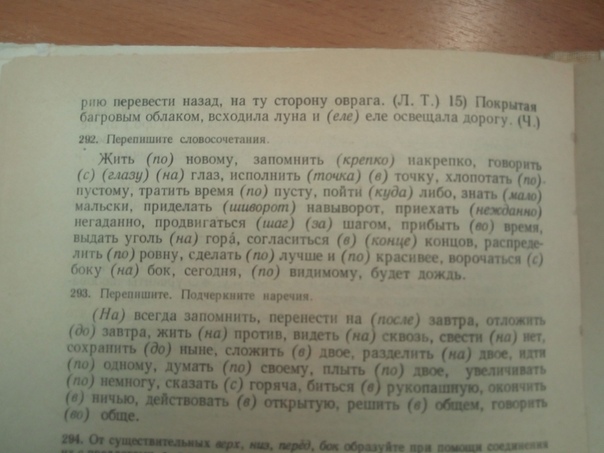 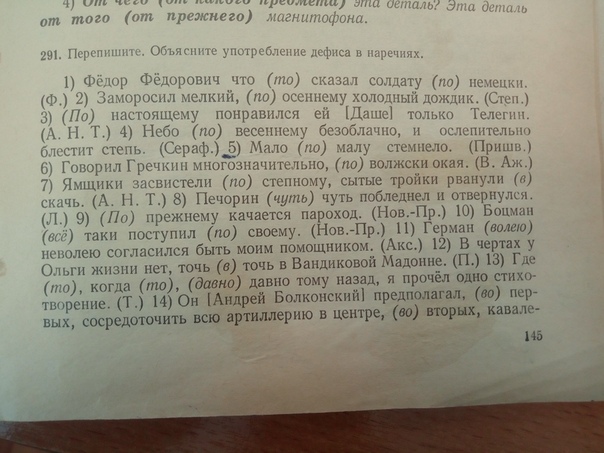 Русский переписать таблицу, правила и номера: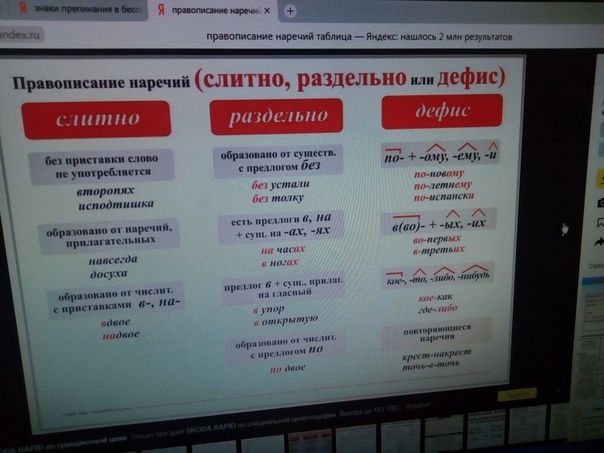 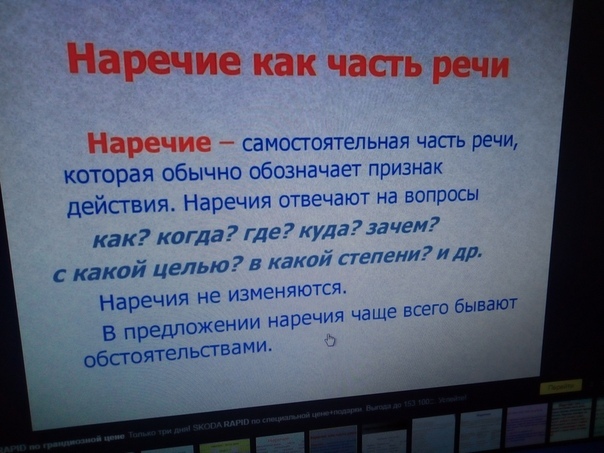 сдать до 23.03.20. на эл. почту: ov_skvortsova@mail.ruМатематика: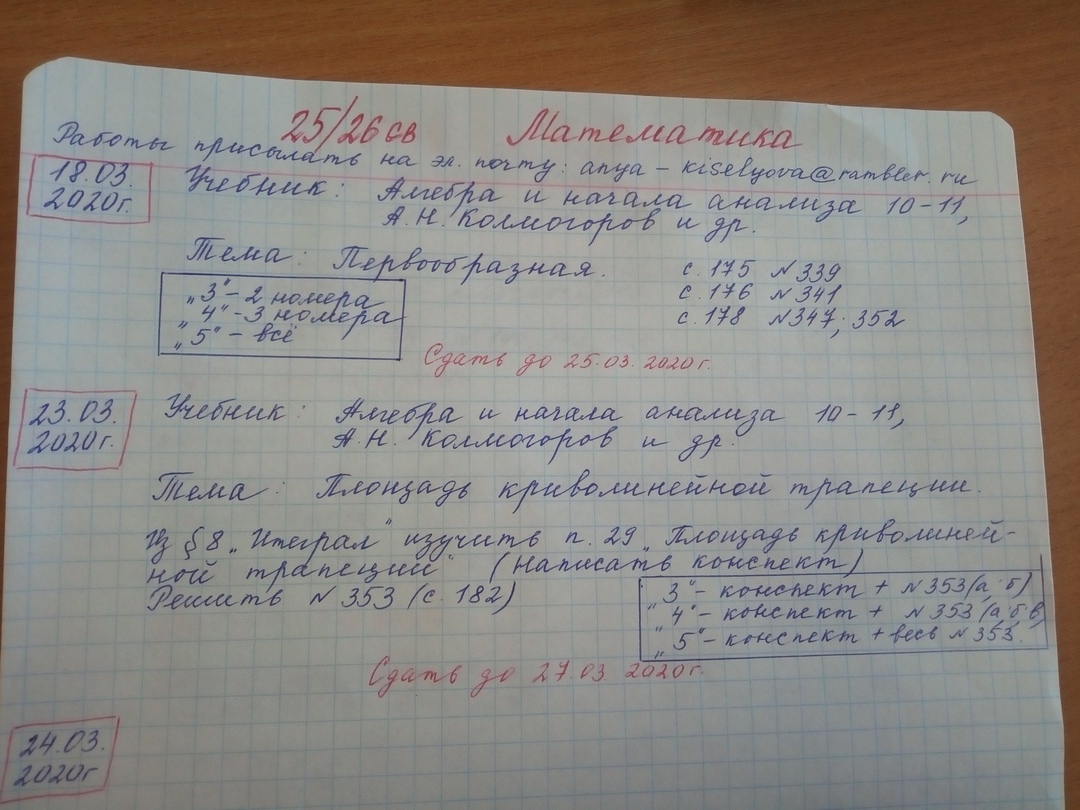 Обществознание:1.Читать тему «Религия в современном мире» (параграф 28). Вопросы для самопроверки письменно 1, 2, 3, 6 (стр. 346), задания 5, 7 (стр.347). Обществознание. Учебник для учащихся 10-11 классов. Под ред. Л.В. Боголюбова, А. Ю. Лазебниковой. Читать онлайн.